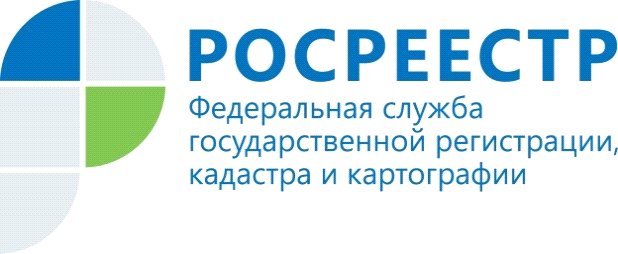 О кадастровой оценке объектов недвижимостиС 1 января 2017 г. вступил в силу Федеральный закон от 03.07.2016 № 237-ФЗ «О государственной кадастровой оценке» (далее - Закон о кадастровой оценке), который предусматривает, что определять кадастровую стоимость объектов недвижимости будут бюджетные учреждения, специально создаваемые для этого субъектами Российской Федерации (далее - бюджетные учреждения). В Республике Алтай в 2020 году будут проводиться работы по государственной кадастровой оценке земель особо охраняемых территорий и объектов и земель промышленности и иного специального назначения. Для граждан важно знать, каким образом можно «участвовать» в процессе оценки и своевременно направлять замечания к Отчету.Согласно Закону о кадастровой оценке замечания, связанные с определением кадастровой стоимости, к промежуточным отчетным документам представляются любыми заинтересованными лицами в течение 50 дней со дня размещения соответствующих сведений и материалов в фонде данных государственной кадастровой оценки.Замечания могут быть представлены в МФЦ (либо в соответствующее региональное бюджетное учреждение) лично, по почте или по Интернету, включая портал госуслуг.Днем их представления считается, соответственно: день личного представления; день, указанный на печати в уведомлении о вручении; день подачи через Интернет.Замечание должно содержать ФИО физического лица, полное наименование юрлица, номер контактного телефона, адрес электронной почты (при наличии), а также кадастровый номер или адрес объекта недвижимости.По желанию указываются номера страниц промежуточных отчетных документов, к которым представляется замечание.К замечанию могут быть приложены документы, подтверждающие наличие ошибок, допущенных при определении кадастровой стоимости, а также декларация о характеристиках объекта недвижимости.Замечания, касающиеся недостоверности сведений о характеристиках объекта недвижимости, представленных в Перечне, могут быть учтены, если недостоверность таких сведений подтверждена.Замечания относительно несоответствия фактического использования и вида разрешенного использования объекта недвижимости, приведшего к его некорректному отнесению к группе видов разрешенного использования, рассматриваются при наличии представленных заявителем документов (или копий документов) или ссылок на такие документы, подтверждающих фактическое использование данного объекта. Замечания, касающиеся недостоверности сведений о характеристиках объекта недвижимости, использованных при определении кадастровой стоимости и не содержащихся в Перечне, рассматриваются при наличии представленных заявителем документов (или копий документов) или ссылок на такие документы, подтверждающих недостоверность таких сведений.В случае подтверждения в результате проверки недостоверности использованных сведений (или отсутствия существенных для определения стоимости характеристик) осуществляются соответствующие изменения в части кадастровой стоимости объекта недвижимости, если такие сведения влияют на его кадастровую стоимость.При отсутствии подтверждений недостоверности сведений замечание признается немотивированным и может не рассматриваться. Исполнитель вправе учесть немотивированное замечание, если есть основание считать его обоснованным, при согласовании данного решения Заказчиком.Управление Федеральной службы   государственной регистрации, кадастра и картографии  по Республике Алтай